РегламентКубка Главы города Коврова- 2017Состав участников:«Ястребы» г.Ковров«Кристалл» г. Муром«Мотор» г. Заволжье«Иваново» г. Иваново«Атлант» г. Шахунья«Рекорд» г. АлександровРасписание игр:27 марта09:20 «Ястребы»  г. Ковров - «Иваново» г. Иваново11:00	«Кристалл» г. Ковров - «Рекорд» г. Александров12:40 «Атлант» г. Шахунья - «Мотор» г. Заволжье14:20  «Иваново»  г. Иваново  - «Кристалл» г. Муром16:00  Открытие 16:30  «Ястребы» г. Ковров - «Атлант» г. Шахунья18:10  «Мотор» г. Заволжье - «Рекорд» г. Александров28 марта9:00 «Ястребы» г. Ковров - «Мотор» г. Заволжье10:40 «Рекорд» г. Александров - «Иваново» г. Иваново  12:20 «Атлант»  г. Шахунья - «Кристалл» г. Муром14:00 «Иваново» г. Иваново  - «Мотор» 	г. Заволжье15:40 «Ястребы»  г. Ковров - «Кристалл» г. Муром17:20 «Рекорд» г. Александров - «Атлант» г. Шахунья29 марта8:30 «Иваново» г. Иваново  - «Атлант» г. Шахунья 10:10 «Мотор» г. Заволжье - «Кристалл» г. Муром11:50 «Ястребы» г. Ковров - «Рекорд» г. Александров13:00           ЗакрытиеДополнительная информация:- Услуги проживания:г.Ковров, ул.Урицкого, д.14Тел. 8(49232) 2-12-15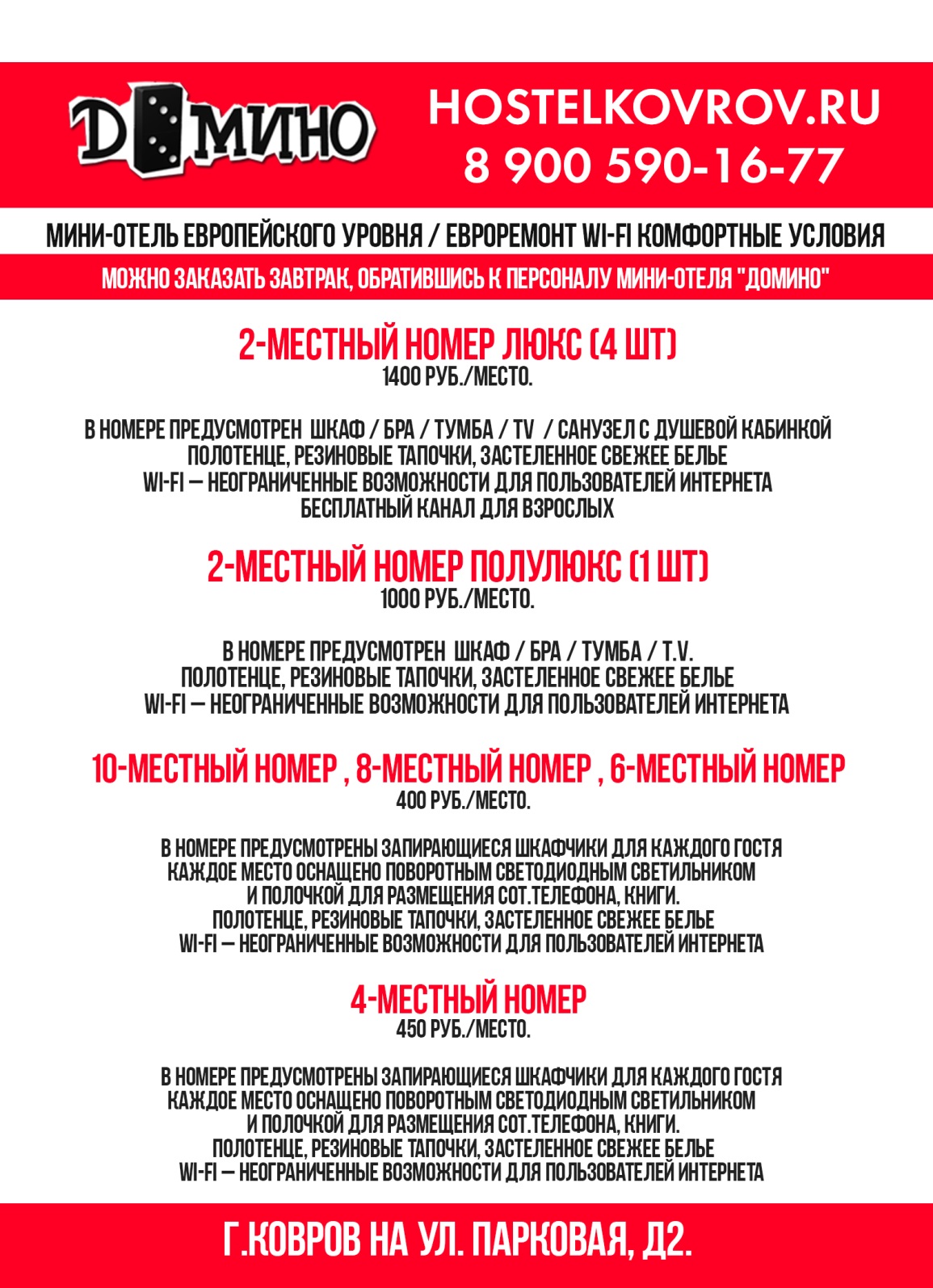 - Трансфер:89056126676; 89049574540 Артемьев Евгений Геннадьевич- Питание:89206221228 – Сухотсков Сергей АлексеевичЦены на услуги проживания
в гостинице "Ковров"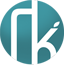 